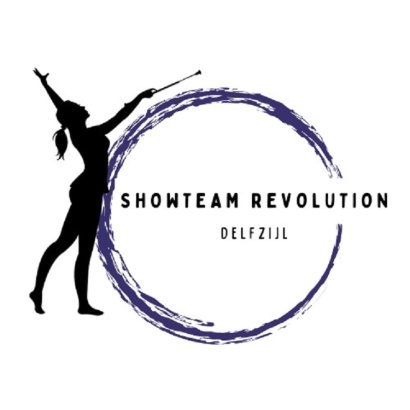 Huishoudelijk ReglementAlgemene BepalingenDe leden en jeugdleden ontvangen bij de aanvang van het lidmaatschap een exemplaar van de statuten en het huishoudelijk reglement of worden geattendeerd op de website.De statuten liggen ook ter inzage bij het secretariaat.Het huishoudelijk reglement (HR) bestaat uit het HR zelf en een financiële bijlage.Het HR wordt door de algemene ledenvergadering vastgesteld en kan eventueel door de algemene ledenvergadering worden gewijzigd.Het HR zal in ieder geval eenmaal in de twee jaar worden geagendeerd voor de algemene ledenvergadering. Het HR geldt voor (ere-) leden en jeugdleden.In alle gevallen waarin het HR niet voorziet, beslist het bestuur.Leden en jeugdleden2.1 Onder “leden” wordt in dit HR verstaan: Natuurlijke personen van 16 jaar en ouder die zich als lid bij het bestuur hebben aangemeld en door het bestuur als zodanig tot de vereniging zijn toegelaten en daardoor stemrecht hebben op de algemene ledenvergadering.2.2 Onder “ereleden” wordt in dit HR verstaan: Natuurlijke personen die op grond van bijzondere verdiensten voor de vereniging als zodanig door de algemene ledenvergadering zijn benoemd en hun benoeming hebben aanvaard.2.3 Onder “jeugdleden” wordt in dit HR verstaan: Natuurlijke personen tussen de vijf en 16 jaar oud die zijn toegelaten op verzoek van hun ouder(s)/andere wettelijke vertegenwoordiger(s) en meedoen aan de activiteiten van de vereniging. Jeugdleden hebben geen stemrecht op de algemene ledenvergadering. 2.4 Wettelijke vertegenwoordigers van de jeugdleden hebben stemrecht tijdens de algemene ledenvergadering met dien verstande dat per jeugdlid niet meer dan 1 stem kan worden uitgebracht en dat de wettelijke vertegenwoordigers niet meer dan 1 stem kunnen uitbrengen, ongeacht het aantal jeugdleden dat zij vertegenwoordigen. 2.5 Leden en jeugdleden dienen de wekelijkse repetities van de vereniging te bezoeken. 2.6 Indien zij verhinderd zijn voor een repetitie , dienen zij dit minimaal 1 dag hiervoor te melden bij de instructrice of bij een lid van het bestuur. Indien zij verhinderd zijn voor een optreden/wedstrijd, dienen zij dit minimaal 6 weken hiervoor te melden bij de instructrices of een lid van het bestuur. 2.7 Indien leden lid zijn van/uitkomen voor meerdere verenigingen (uitgezonderd instructricefunctie) wordt verwacht dat een lid een duidelijke keuze maakt voor 1 vereniging op de volgende punten:  trainingspak (tijdens de wedstrijd) en prijsuitreiking De keuze die gemaakt wordt, kan per wedstrijd verschillen. Het lid heeft hierover minimaal 1 week voor de wedstrijd overleg met de instructrice.Indien er een prijs wordt gewonnen voor een optreden dat onder Revolution valt, wordt deze prijs opgehaald in het trainingspak van Revolution en niet in dat van een andere vereniging. 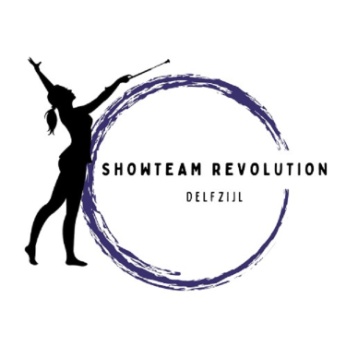 Bestuur3.1 De vereniging heeft een secretariaat met als tijdelijk postadres:Bestuur Showteam Revolutionp/a Mevr. J.B. SmidtsG. Boelmanweg 869945 RL Wagenborgentel. 0596-8562683.2 Het dagelijks bestuur van de vereniging wordt gevormd door de voorzitter, de secretaris en de penningmeester. Het dagelijks bestuur is belast met de uitvoering van de dagelijkse gang van zaken.3.3 Het bestuur vergadert tenminste 8 keer per jaar.3.4 De besluitvorming geschiedt, indien niet om een stemming is gevraagd door het in onderling overleg komen tot een besluit.3.5 Indien om een stemming wordt gevraagd, komt het bestuur als volgt tot een besluit:- De voorzitter geeft ieder bestuurslid de gelegenheid zijn/haar stem uit te brengen;- De voorzitter brengt als laatste zijn/haar stem uit;- De voorzitter constateert of een besluit is genomen met volstrekte meerderheid van stemmen en draagt de secretaris op van de stemmingsuitslag goede notitie te houden;- Indien de stemmen staken, wordt het agendapunt verschoven naar de eerstvolgende bestuursvergadering. Indien tijdens die vergadering de stemmen staken, beslist het lot.3.6 Het bestuur maakt een rooster van aftreden volgens het bepaalde in artikel 9, lid 3 van de statuten. Bij de vaststelling van het rooster van aftreden wordt rekening gehouden met de continuïteit van het bestuur. 3.7 Verkiezing van bestuursleden vindt plaats volgens het bepaalde van artikel 9 van de statuten. 3.8 Aanvullend op artikel 9 van de statuten kan – indien onvoldoende leden of wettelijke vertegenwoordigers van de jeugdleden zich kandidaat hebben gesteld – de algemene ledenvergadering besluiten tot het benoemen van bestuursleden uit de ouders/vertegenwoordigers van de leden, om het vereiste minimum aantal van de bestuursleden te bereiken. 3.9 Naast het bestuur kan er ook een activiteitencommissie worden samengesteld.  3.10 functieomschrijving:Bestuur: 			- Voorzitter- Penningmeester- Secretaris- Minimaal 2 leden	Het bestuur beslist in onderling overleg over de verdeling van de taken binnen het bestuur.Activiteitencommissie:  Bestaat uit minimaal 2 personen. Dit kunnen zowel leden als ouders/wettelijke vertegenwoordigers van (jeugd-)leden zijn. Zo mogelijk wordt de commissie aangevuld met een lid van het bestuur. Het bestuur blijft eindverantwoordelijk. PR-funtionaris :  Minimaal 1 persoon die het bestuur ondersteunt met de Public Relations van de vereniging. Deze persoon doet alle voorkomende taken in nauw overleg met het bestuur. Het bestuur blijft eindverantwoordelijk.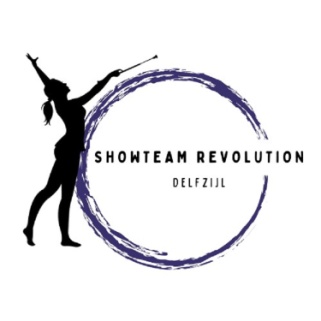 Instructie4.1 De instructrices worden op voorstel van het bestuur benoemd dan wel ontslagen door de algemene ledenvergadering. 4.2 De instructrices bepalen in overleg met het betreffende (jeugd-) lid de indeling in de voorkomende teams.4.3 De instructrices bepalen of (jeugd-)leden kunnen deelnemen aan straatoptredens/wedstrijden. 4.4 De instructrices bepalen de keuze van de kleding ( inclusief de accessoires) voor de straatoptredens/wedstrijden. 4.5 De instructrices treden voor alle overige zaken in overleg met het bestuur.4.6 Tijdens de lessen hebben uitsluitend de (jeugd-) leden toegang tot de lesruimte. De instructrices zien toe op de naleving hiervan.. 4.7 Indien ouders/wettelijke vertegenwoordigers willen overleggen met de instructrices, doen zij dit bij voorkeur telefonisch of via de mail. Voor kort overleg kunnen zij ook vlak vóór de les van de jeugdleden of ná de les van de oudste groep de instructrices aanspreken. Dus niet tijdens de wisseling van de lessen.4.8 De instructrices bepalen in overleg met het bestuur de data waarop zogenaamde kijklessen kunnen worden georganiseerd. Uitsluitend deze lessen zijn toegankelijk voor ouders/wettelijke vertegenwoordigers/ verwanten van de (jeugd-)leden.4.9 De instructrices zijn bevoegd om een lid dat langer dan 3 aaneengesloten weken de repetities heeft gemist, uit een team te halen voor wedstrijden. Na 2 gemiste lessen wordt betreffend lid daarover ingelicht. Batons/kleding/overige materialen5.1 De batons, de kleding en alle overige materialen (volgens een door het bestuur vastgestelde lijst), zijn eigendom van het showteam “Revolution” Delfzijl, tenzij deze door (jeugd-) leden zelf zijn gekocht.5.2 De (jeugd-)leden mogen hun baton meenemen naar huis. Zij dragen zorg voor het goed onderhouden van de baton. Bij nalatigheid of vermissing zijn zij verplicht de eventuele schade te vergoeden.5.3 De (jeugd-)leden ontvangen bij de aanvang van hun lidmaatschap een baton. Hiervoor dient een borgsom van €10,- te worden betaald. Dit bedrag wordt gerestitueerd bij beëindiging van het lidmaatschap, nadat de baton in goede staat is ingeleverd bij één van de bestuursleden. 5.4 Het dragen van trainingspakken, jurken, T-shirts of andere kleding van de vereniging vindt uitsluitend plaats tijdens (straat-)optredens en/of wedstrijden. Leden en jeugdleden zijn verplicht de eigendommen van de vereniging met uiterste zorg te behandelen. 5.5 Om eventuele beschadiging of besmetting van de kleding te voorkomen, dienen de leden en jeugdleden gepaste voorzorgsmaatregelen te nemen. 5.6 Gebruik van batons/kleding of andere eigendommen van “Revolution” voor doeleinden buiten de vereniging, kan uitsluitend met toestemming van het bestuur geschieden.5.7 Het beheer over de batons, de kleding en alle overige materialen berust bij het bestuur. Het bestuur kan zich met betrekking tot de kleding eventueel laten bijstaan door leden of door ouders/wettelijke vertegenwoordigers van de jeugdleden. 5.8 Batons, kleding en/of overige materialen worden in overleg met de instructrices aangeschaft door het bestuur. Indien het bestuur gebruik heeft gemaakt van de mogelijkheid genoemd bij 5.7, zal deze vertegenwoordiging betrokken worden bij de aanschaf van kleding. 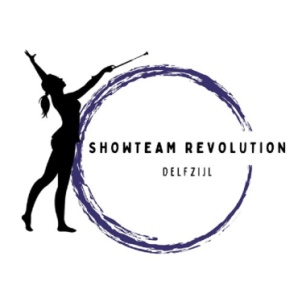 5.9 Batons, kleding en overige materialen worden regelmatig op kwaliteit en gaafheid gecontroleerd. 5.10 Leden/jeugdleden dienen zelf de onderstaande materialen aan te schaffen: - panty’s- haaraccessoires (+ netje), met uitzondering van de frutsel behorend bij de jurk. - schoenen voor de repetities.Voor de panty’s en de haarfrutsels geldt (vanwege de vereiste uniformiteit) een verplichte afname bij de vereniging. Deze materialen worden tegen kostprijs verstrekt. De (jeugd-)leden zijn vervolgens zelf verantwoordelijk voor het beheer van deze materialen. 5.11 De vereniging verstrekt de navolgende materialen aan de (jeugd-)leden:- baton- trainingspak- schoeisel voor straatoptredens/wedstrijden- jurk + rode haarfrutselHet bestuur is verantwoordelijk voor het beheer van deze materialen. 5.12 De leden en jeugdleden dienen de wekelijkse trainingen in sportkleding te bezoeken en tijdens de trainingen lange haren vastgebonden te hebben. . Verzekering6.1 Het bestuur draagt zorg voor een voldoende verzekering van haar eigendommen, eventuele privé-eigendommen die ten behoeve van de vereniging worden gebruikt en voor de aansprakelijkheid van de (jeugd-) leden tijdens verenigingsactiviteiten. Spullen die (jeugd-)leden thuis bewaren, dienen zij zelf te verzekeren. Lidmaatschap7.1 Voor opzegging van het lidmaatschap geldt een opzegtermijn van 1 maand. 7.2 Eigendommen van de vereniging, die het betreffende lid thuis in beheer heeft, dienen uiterlijk één week na het moment van beëindiging van het lidmaatschap te worden ingeleverd bij één van de bestuursleden.7.3 Indien de vereniging, of een deel hiervan, zich heeft ingeschreven voor deelname aan een wedstrijd die plaatsvindt binnen een termijn van 3 maanden, gerekend vanaf het moment van opzegging, is het lid gehouden hieraan deel te nemen, tenzij in overleg met de instructrices anders overeen wordt gekomen. Het lid wordt dan ook geacht deel te nemen aan de trainingen voorafgaand aan de wedstrijd. 7.4 Het is voor aspirant leden toegestaan om 1 les te kijken en 2 proeflessen te volgen. Daarna worden zij geacht aan te geven of zij lid van de vereniging willen worden of niet. Contributies, donateurs, bijdragen8.1 De regeling voor contributies, donateurs en bijdragen is opgenomen in de bij dit HR behorende financiële bijlage.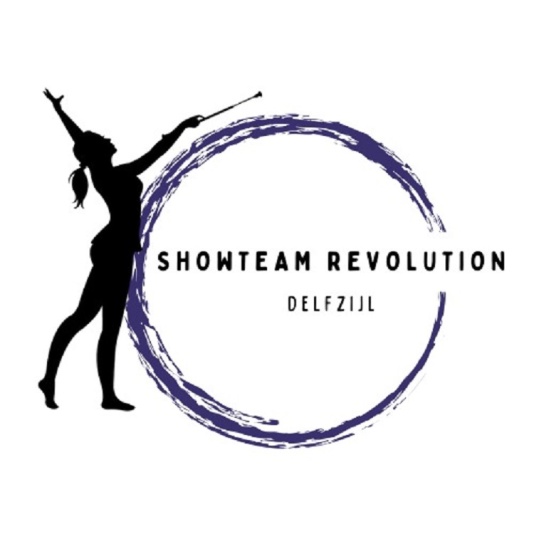 Financiële bijlage Huishoudelijk ReglementContributieregeling:Algemene regeling voor leden en jeugdleden: €17,50 per maand. Te betalen per bank of giro. Dit dient per maand of per kwartaal te gebeuren. Daarnaast betaald ieder lid dat deelneemt aan wedstrijd € 37,50 kleedgeld per trainingsseizoen, te voldoen in september.  Borgsom baton:De borgsom voor het verkrijgen van een baton bedraagt €10,-Donateurs:Het minimumbedrag voor een jaarlijkse bijdrage van donateurs bedraagt €5,-Kosten wedstrijden:Deelname aan wedstrijden (solo, duo, technisch programma en ster parade) is voor eigen rekening van de leden. 
- Solo 1 of 2 baton niveau 1, 2, 3,4 en 5     		  € 14,50
- Solo artistiek programma / solo showtwirl  		  € 14,50
- Duo artistiek programma            			   € 16,50
- Sterparade                   					   €   7,00
- Technisch programma               			   €   11,00Alleen de kosten van teams worden door de vereniging vergoed, met een maximum van 6 wedstrijden per jaar. Daarna zijn ook deze kosten voor eigen rekening. Reiskosten:Het verrekenen van reiskosten dient door leden onderling te worden geregeld.Solisten trainingen:Met ingang van 1 september 2022 betaalt een solist voor trainingen buiten de normale woensdagmiddagles om, € 2,50 per uur. Dit is bestemd voor de docent(en). Wanneer voor de solisten training een zaal moet worden afgehuurd wordt de eigen bijdrage van de solist € 5,00 per uur. Als lid kies je er zelf, in overleg met de docenten, voor om als solist mee te doen aan een wedstrijd. Hiervoor wordt daarom een eigen bijdrage gevraagd.  